همکار گرامي جناب آقاي / سرکار خانم دکتر .............................با سلام        احتراما، بدين وسيله راهنمایی رساله ي خانم /آقاي ........................................ دانشجوي مقطع دکتری رشته‌ي .................................. با عنوان ............................................................................................................................................................................... که در جلسه مورخ ................................. شوراي پژوهشی دانشگاه .................................  به تصويب رسيده است به شما واگذار مي شود. خواهشمند است علاوه بر راهنمايي دانشجو و نظارت پيوسته در طي مراحل پژوهش، گزارش کتبي پيشرفت پايان نامه (بر اساس فرم شماره 7) را هر شش ماه يک بار تاييد نموده و ضمن تاييد به معاون پژوهشی دانشکده ارايه دهيد . اميد است در آموزش نيروهاي متخصص و کار آمد موفق باشيد . به پيوست يک نسخه از طرح پيشنهادی مصوب ارسال می گردد.                                                                                                                 با آرزوی توفیق الهی                                                                                                                     دکتر ..........................................                                                                                                               مدیر امور پژوهشی و تحصیلات تکمیلی دانشگاهرونوشت :- رياست محترم دانشکده ....................................... دانشگاه ..................................................( برای استاد راهنمای خارج از دانشگاه)- مدير محترم گروه جهت استحضارکارشناس محترم تحصيلات تکميلي دانشکده جهت درج در پرونده دانشجوهمکار گرامي جناب آقاي / سرکار خانم دکتر .............................با سلام        احتراما، بدين وسيله مشاوره رساله ي خانم /آقاي ........................................ دانشجوي مقطع دکتری رشته‌ي .................................. با عنوان ............................................................................................................................................................................... که در جلسه مورخ ................................. شوراي پژوهشی دانشگاه .................................  به تصويب رسيده است به شما واگذار مي شود. خواهشمند است ضمن همکاری با استاد راهنمای محترم، دانشجو را در پيشبرد مراحل گوناگون پايان نامه ياری فرماييد . اميد است در آموزش نيروهاي متخصص و کار آمد موفق باشيد.  به پيوست يک نسخه از طرح پيشنهادی مصوب ارسال می گردد.                                                                                                                 با آرزوی توفیق الهی                                                                                                                     دکتر ..........................................                                                                                                                 مدیر امور پژوهشی و تحصیلات تکمیلی دانشگاهرونوشت :- رياست محترم دانشکده ....................................... دانشگاه ..................................................( برای استاد مشاور خارج از دانشگاه)- مدير محترم گروه جهت استحضارکارشناس محترم پژوهشی و تحصيلات تکميلي دانشکده جهت درج در پرونده دانشجوشماره: ...................تاريخ: .....................پيوست: .................بسمه تعالیفرم شماره 5(الف)ابلاغ تصويب طرح پيشنهادي رساله به استاد راهنمامعاونت پژوهش و فناوری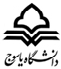 شماره: ...................تاريخ: .....................پيوست: .................بسمه تعالیفرم شماره 5(ب)ابلاغ تصويب طرح پيشنهادي رساله به استاد مشاورمعاونت پژوهش و فناوری